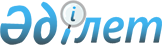 О предоставлении социальной помощи отдельным категориям нуждающихся граждан
					
			Утративший силу
			
			
		
					Решение 5 сессии Бухар-Жырауского районного маслихата Карагандинской области от 19 июня 2008 года N 8. Зарегистрировано Управлением юстиции Бухар-Жырауского района Карагандинской области 01 июля 2008 года N 8-11-56. Утратило силу решением Бухар-Жырауского районного маслихата Карагандинской области от 28 февраля 2014 года № 4      Сноска. Утратило силу решением Бухар-Жырауского районного маслихата Карагандинской области от 28.02.2014 № 4 (вводится в действие по истечении десяти календарных дней со дня первого официального опубликования).

      На основании Законов Республики Казахстан "О местном государственном управлении и самоуправлении в Республике Казахстан" от 23 января 2001 года, "О льготах и социальной защите участников, инвалидов Великой Отечественной войны и лицах приравненных к ним" от 28 апреля 1995 года районный маслихат РЕШИЛ:

      Сноска. Преамбула с изменениями, внесенными решением Бухар Жырауского районного маслихата Карагандинской области от 21.07.2009 N  7 (порядок введения в действие см. в пункте 2).



      1. Государственному учреждению "Бухар-Жырауский районный отдел занятости и социальных программ" назначать и перечислять через банки второго уровня по выбору получателя в выбранном им банке второго уровня или организации имеющий лицензию Национального Банка Республики Казахстан на соответствующие виды банковских операций, соответствующие суммы социальных выплат предусмотренных по решению местных представительных органов, нижеследующим категориям граждан района:

      1) на основании списков, предоставленных Государственным центром по выплате пенсий к празднованию Дня Победы:

      участникам и инвалидам Великой Отечественной войны и приравненных к ним лицам;

      гражданам, трудившимся и проходившим воинскую службу в тылу;

      участникам и инвалидам Великой Отечественной войны на оплату коммунальных услуг;

      2) к Международному Дню Пожилых людей, на основании списков, предоставленных Государственным центром по выплате пенсий;

      3) детям-инвалидам ко Дню защиты детей, на основании списков, предоставленных Государственным центром по выплате пенсий;

      4) на телефонизацию участникам и инвалидам Великой Отечественной войны;

      5) на основании списков, предоставленных Государственным центром по выплате пенсий, единовременную материальную помощь ко Дню вывода ограниченного контингента советских войск из Афганистана, воинам-афганцам;

      6) социально незащищенным категориям граждан района:

      при наступлении тяжелых форм заболеваний;

      в связи со смертью, гражданам проживающих ниже черты бедности;

      при наступлении чрезвычайных ситуаций;

      нуждающимся гражданам района проживающим ниже черты бедности в связи с тяжелым материальным положением;

      7) в связи с ростом цен на основные продукты питания получателям государственной адресной социальной помощи, на основании списка получателей государственной адресной социальной помощи, ежемесячно на семью;

      8) на возмещение расходов на проезд в период амбулаторного лечения от места проживания до лечебного учреждения и обратно туберкулезно-больным проживающим ниже черты бедности и на возмещение расходов на вспомогательную терапию в период амбулаторного лечения туберкулезно-больным, на основании списков предоставленных районным медицинским объединением и отделом занятости и социальных программ.

      9) на основании списков, предоставленных отделом по делам обороны, единовременную материальную помощь семьям воинов-афганцев погибших в боевых действиях в Афганистане.

      Сноска. Пункт 1 с изменениями, внесенными решениями Бухар Жырауского районного маслихата Карагандинской области от 19.12.2008 N 8 (вводится в действие с 01.01.2009), от 31.03.2010 N 7 (порядок введения в действие см. в пункте 2).



      2. Размер и порядок выплачиваемой материальной помощи в каждом конкретном случае определяется консультативно-совещательной комиссией по вопросам снижения бедности.



      3. Районному отделу финансов производить финансирование по программе "Социальная помощь отдельным категориям нуждающихся граждан по решениям местных представительных органов" в пределах предусмотренных средств в бюджете района.



      4. Настоящее решение вводится в действие со дня его официального опубликования.      Председатель сессии                        К. Акимов      Секретарь маслихата                        А. Джунуспеков
					© 2012. РГП на ПХВ «Институт законодательства и правовой информации Республики Казахстан» Министерства юстиции Республики Казахстан
				